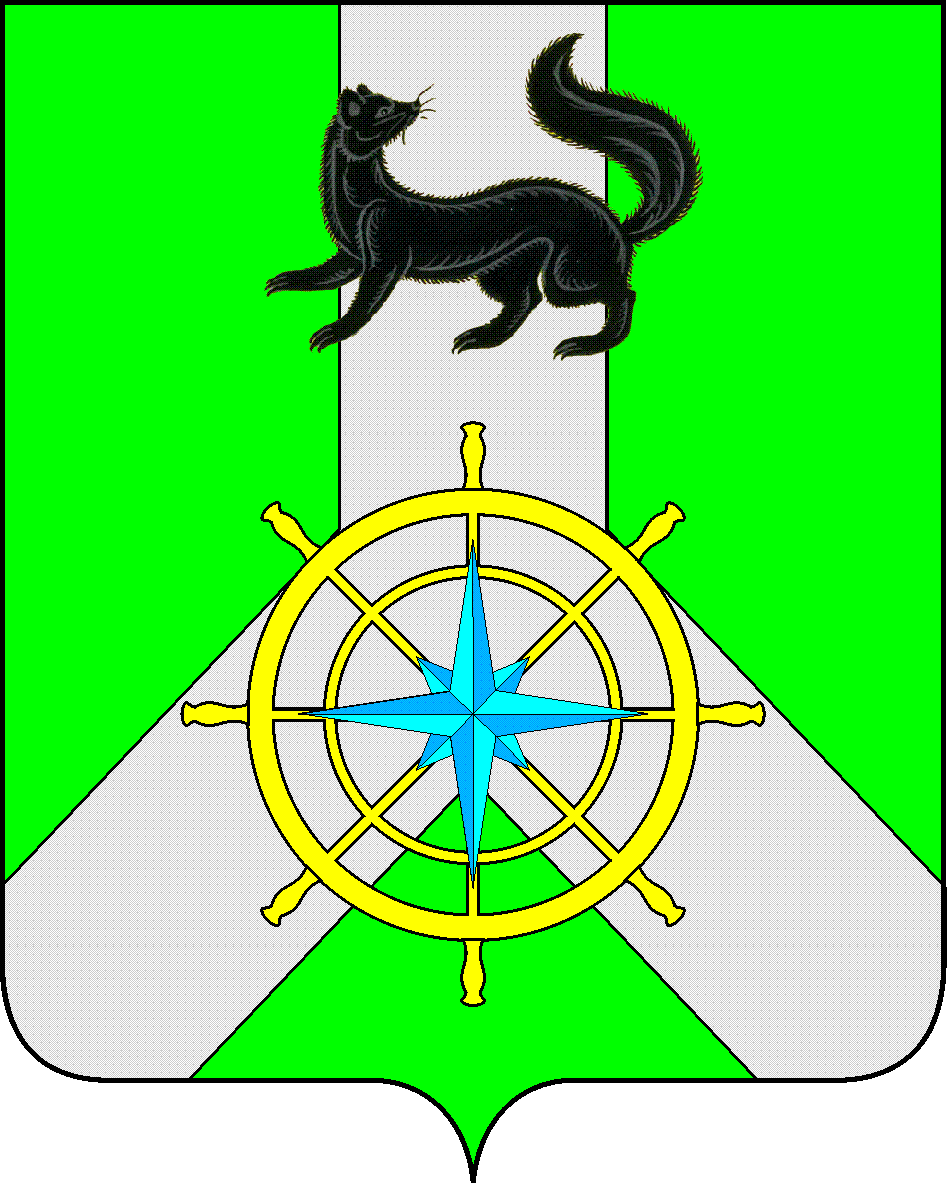 Р О С С И Й С К А Я   Ф Е Д Е Р А Ц И ЯИ Р К У Т С К А Я   О Б Л А С Т ЬК И Р Е Н С К И Й   М У Н И Ц И П А Л Ь Н Ы Й   Р А Й О НА Д М И Н И С Т Р А Ц И ЯП О С Т А Н О В Л Е Н И ЕВ целях расширения субъектного состава в отношении которого надлежит осуществление контроля в сфере закупок для обеспечения муниципальных нужд, руководствуясь частью 3 статьи 99 Федерального закона от 05.04.2013 N 44-ФЗ "О контрактной системе в сфере закупок товаров, работ, услуг для обеспечения государственных и муниципальных нужд", ст. 39,55 Устава муниципального образования Киренский район,ПОСТАНОВЛЯЕТ:Дополнить пункт 1 Постановления администрации Киренского муниципального района от 16.03.2022 года №142 «Об определении контрольного органа в сфере закупок», после слов: «в отношении администрации Киренского муниципального района», следующими словами: «ее структурных подразделений, по вопросам реализации национальных проектов до 01.06.2022 года»;Настоящее постановление вступает в силу со дня его подписания и подлежит размещению на сайте администрации Киренского муниципального района.И.о. главы администрации							А.В. ВоробьевИсп. Начальник правового отдела И.С. ЧернинаСогласовано:Начальник финансового управления Е.А. ШалдаНачальник отдела по экономике М.Р. Синьковаот «18» апреля 2022 г.              №236г. Киренскг. КиренскО внесении измененийО внесении изменений